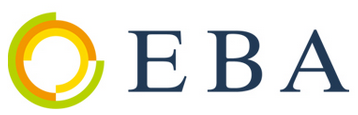 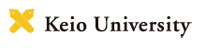 DATE OF SUBMISSIONDD/MM/YYYYapplicant INFORMATIONFull Name:(As appears in Passport)                Photo*Date of birth:   (DD/MM/YYYY)Date of birth:   (DD/MM/YYYY)Age:Age:Age:Age:Photo*Nationality:Nationality:Gender:Gender:Gender:Gender:Photo*Home address:Home address:Home address:Home address:Home address:Zip code:Zip code:Zip code:Zip code:Zip code:Affiliation (Faculty): Affiliation (Faculty): Grade:Grade:Student ID Number:Student ID Number:Student ID Number:Name of Advisor                                                                                                        Advisor’s Seal/SignatureName of Advisor                                                                                                        Advisor’s Seal/SignatureName of Advisor                                                                                                        Advisor’s Seal/SignatureName of Advisor                                                                                                        Advisor’s Seal/SignatureName of Advisor                                                                                                        Advisor’s Seal/SignatureName of Advisor                                                                                                        Advisor’s Seal/SignatureName of Advisor                                                                                                        Advisor’s Seal/SignatureAdvisor’s Contact          Affiliation                                 Email AddressAdvisor’s Contact          Affiliation                                 Email AddressAdvisor’s Contact          Affiliation                                 Email AddressAdvisor’s Contact          Affiliation                                 Email AddressAdvisor’s Contact          Affiliation                                 Email AddressAdvisor’s Contact          Affiliation                                 Email AddressAdvisor’s Contact          Affiliation                                 Email AddressMajor:Major:Major:Religion (Optional):Religion (Optional):Religion (Optional):Religion (Optional):Home Phone/Mobile Phone:Home Phone/Mobile Phone:Home Phone/Mobile Phone:E-mail:E-mail:E-mail:E-mail:Is this your first time to join EBA courses and/or activities?   Yes  NoIf you chose “No”, please write down which course/activity you joined in the past: Is this your first time to join EBA courses and/or activities?   Yes  NoIf you chose “No”, please write down which course/activity you joined in the past: Is this your first time to join EBA courses and/or activities?   Yes  NoIf you chose “No”, please write down which course/activity you joined in the past: Is this your first time to join EBA courses and/or activities?   Yes  NoIf you chose “No”, please write down which course/activity you joined in the past: Is this your first time to join EBA courses and/or activities?   Yes  NoIf you chose “No”, please write down which course/activity you joined in the past: Is this your first time to join EBA courses and/or activities?   Yes  NoIf you chose “No”, please write down which course/activity you joined in the past: Is this your first time to join EBA courses and/or activities?   Yes  NoIf you chose “No”, please write down which course/activity you joined in the past: * Photos must be properly focused with a full-face view* Photos must be properly focused with a full-face view* Photos must be properly focused with a full-face view* Photos must be properly focused with a full-face view* Photos must be properly focused with a full-face view* Photos must be properly focused with a full-face view* Photos must be properly focused with a full-face viewPersonS to be notified, in case of emergency（2 persons）PersonS to be notified, in case of emergency（2 persons）PersonS to be notified, in case of emergency（2 persons）PersonS to be notified, in case of emergency（2 persons）PersonS to be notified, in case of emergency（2 persons）PersonS to be notified, in case of emergency（2 persons）PersonS to be notified, in case of emergency（2 persons）Name (in full):Name (in full):Home address:Zip code:Home Phone/Mobile Phone:Home Phone/Mobile Phone:Relationship with the applicant:Relationship with the applicant:Name (in full):Name (in full):Home address:Zip code:Home Phone/Mobile Phone:Home Phone/Mobile Phone:Relationship with the applicant:Relationship with the applicant:Fieldwork Proposal (800 Words): Title, Purposes, Content, Plan and Expected Results Please tick the boxes that are appropriate to your research interest before writing the proposal HOW TO SUBMITAfter filling out this form, please submit the application by e-mail to: eba-submit@ml.keio.jp with subject ”EBA Independent Fieldwork Application: YOUR FULL NAME”*Please note that we will not disclose your personal information to a third party without your consent.